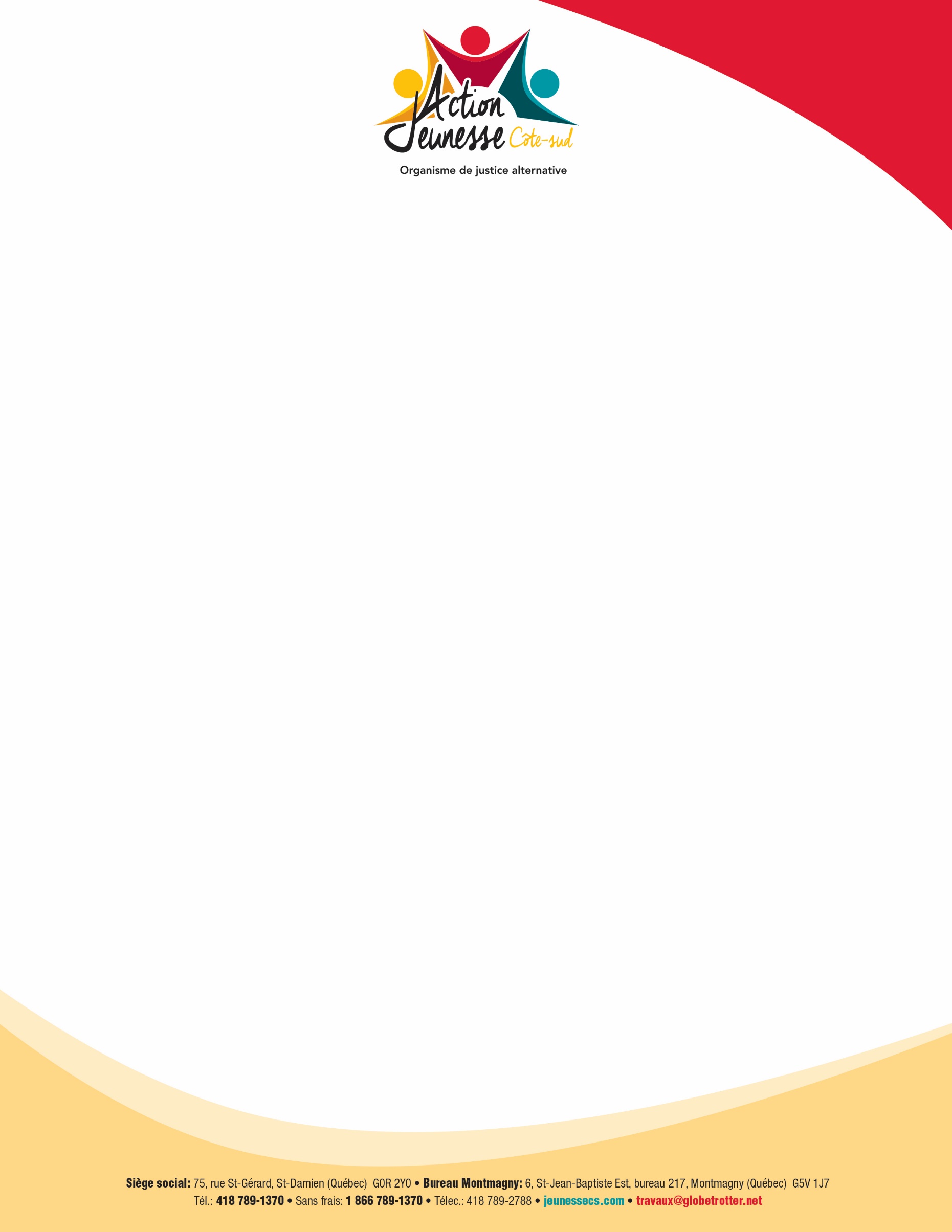 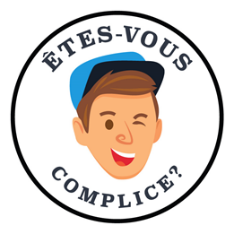 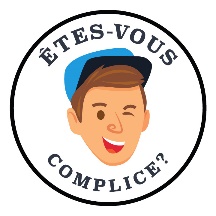 Nom de l’entreprise :  _________________________________________________Nom du responsable : _________________________________________________Adresse courriel : _____________________________________________________ Je ne souhaite pas recevoir de reçu de charité, je préfère une visibilité Moins de 25$	Logo dans le rapport annuel de l’organisme25$-100$Logo dans le rapport annuel de l’organisme et sur les groupes Facebook : Ensemble, on D-Tox et Action Jeunesse Côte-Sud+ de 100$Affichage du logo dans le rapport annuel de l’organisme, sur les groupes Facebook : Ensemble, on D-Tox et Action Jeunesse Côte-Sud, sur la page d’accueil du Site Internet : www.jeunessecs.com (13 700 visiteurs et 34 000 visites par année)Veuillez-nous faire parvenir votre logo à l’adresse suivante : actionjeunesse@outlook.com